Bricolage : le jardin de PâquesOffrir le livret et le matériel aux famillesÀ réaliser à la maison pendant les jours saints avec le livret de prières pour le triduum pascal (cf : clé USB)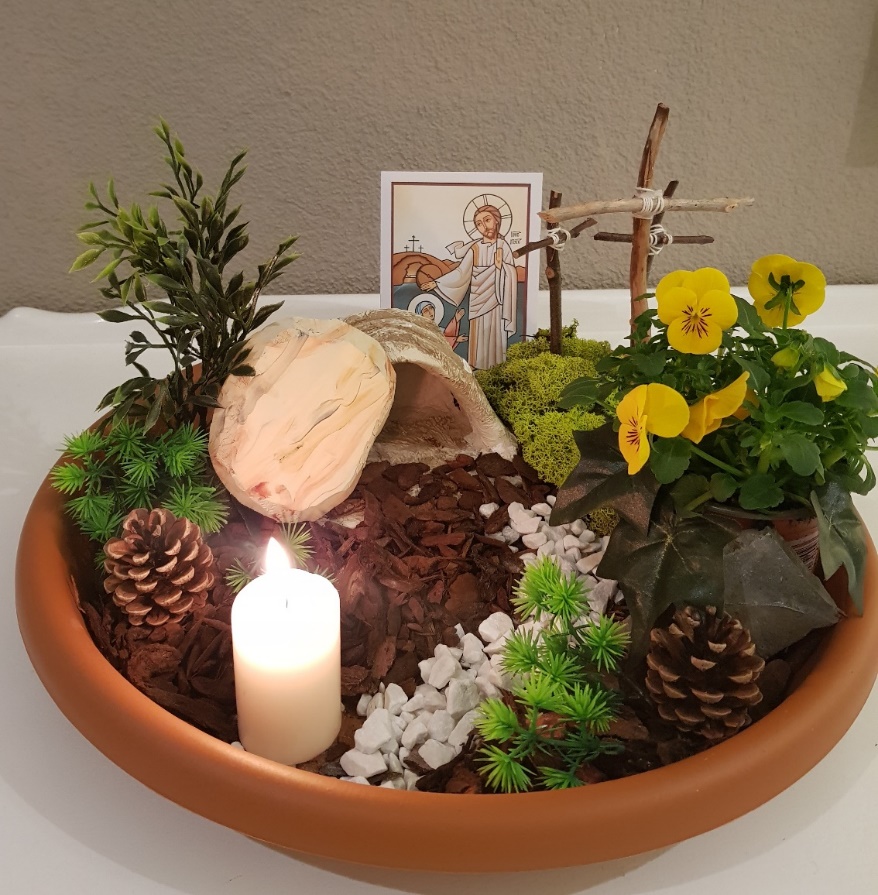 Matériel à prévoir pour la réalisation du jardin :Une soucoupe de 40 cm de diamètreDes copeaux de boisDu gravier, petits caillouxDes branchages, feuillages, mousse…3 croix faites de petites branches (à planter dans une mousse de décoration florale)Une petite plante fleurieUn tombeau réalisé avec du grillage et du papier mâché, ou du carton (ou trouver un petit pot en terre couché)La pierre du tombeau réalisée dans du sagex et peint. 